Curriculum Vitae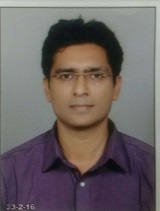 1. Name: Mr. Meghraj S. Morey2. Date of Birth: 01 March 1980						3. Office Address: Electrical Engineering Department,        Govt. College of Engineering Aurangabad    Email: meghraj01@gmail.com     Phone No:94053360095. Area of Research Interests: Electrical MachinesElectric Drives Control SystemModeling and simulation6. Work Experience:13 Years Teaching       Total Experience =13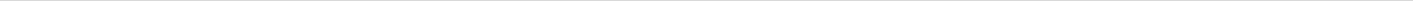 7. Professional Summary:9.  Publications:International Journals: 01National Journals: NilInternational Conferences:05National Conferences: 02Total: 0810. Membership of Professional Institutions/Organizations:Life Time Membership ISTE  LM-67649Associate Member Institution of Engineers AM-100591-24. Educational Background:B. E. Electronics & Power EngineeringM.E. Control SystemWorked as lecturer in V.J.T.I. MumbaiDuring 2005-07Worked as lecturer in AISSMS Institute of Information Technology PuneDuring 2007-2010Joined Govt. College of Engineering Chandrapur, as Assistant ProfessorDuring 2010-2018Joined Govt. College of Engineering Aurangabad, as Assistant ProfessorOn 1st July 2018Worked as BoS member in Gondwana University, Gadchiroli in Electrical Engineering FacultyDuring 2015-188. Student Guidance:B.E. Projects : 12M.E.  Projects : Nil8. Student Guidance:B.E. Projects : 12M.E.  Projects : Nil8. Student Guidance:B.E. Projects : 12M.E.  Projects : Nil